Kla.TV Hits 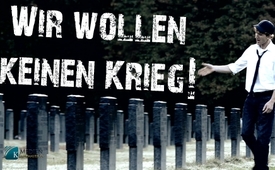 Wir wollen keinen Krieg - Paul Burmann (Official Music Video)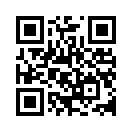 Wir wollen keinen Krieg!Strophe 1:
Seit Jahrzehnten gehen Kriege übers Land
und immer wieder unter falschem Vorwand.
Wie viel Menschenleben aufs Spiel gesetzt, 
durch Medienlügen aufgestachelt, aufgehetzt.
Refrain 1:
Wir wollen keinen Krieg
steh´n wir auf, dass es diesen nicht mehr gibt.
Völker Europas verweigern diesen Krieg, 
in dem es nur Verlierer gibt und keiner siegt.
Wir wollen keinen Krieg
steh´n wir auf, dass es diesen nicht mehr gibt.
Völker Europas verweigern diesen Krieg, 
in dem es nur Verlierer gibt und keiner siegt.
Zwischenspiel:  No war. Oh no
Strophe 2:
Durch Medienberichte falsch gesetzt, 
wird auch heute wieder zum Krieg gehetzt.
Gegen Russland, gegen China und den Iran
treiben sie die Völker in den Tod in ihrem Wahn.
Refrain 1:
Wir wollen keinen Krieg.
Steh´n wir auf, dass es diesen nicht mehr gibt.
Völker Europas verweigern diesen Krieg, 
in dem es nur Verlierer gibt und keiner siegt.
Wir wollen keinen Krieg, 
steh´n wir auf, dass es diesen nicht mehr gibt.
Völker Europas verweigern diesen Krieg, 
in dem es nur Verlierer gibt und keiner siegt. 
Refrain 2:
Niemals zieh´n wir in den Krieg. 
Verweigern ihn, bis es Frieden gibt.
Wir schließen uns zusammen von Hand zu Hand, 
umringen so in Liebe unser Land.
Niemals zieh´n wir in den Krieg. 
Verweigern ihn, bis es Frieden gibt.
Wir schließen uns zusammen von Hand zu Hand, 
umringen so in Liebe unser Landvon Paul BurmannQuellen:http://www.medien-klagemauer.tv/Das könnte Sie auch interessieren:#AntiKriegsLieder - Anti-Kriegslieder - www.kla.tv/AntiKriegsLieder

#PaulBurmann - www.kla.tv/PaulBurmann

#Hits - Kla.TV-Hits - www.kla.tv/HitsKla.TV – Die anderen Nachrichten ... frei – unabhängig – unzensiert ...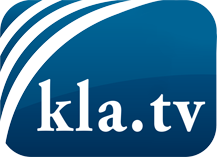 was die Medien nicht verschweigen sollten ...wenig Gehörtes vom Volk, für das Volk ...tägliche News ab 19:45 Uhr auf www.kla.tvDranbleiben lohnt sich!Kostenloses Abonnement mit wöchentlichen News per E-Mail erhalten Sie unter: www.kla.tv/aboSicherheitshinweis:Gegenstimmen werden leider immer weiter zensiert und unterdrückt. Solange wir nicht gemäß den Interessen und Ideologien der Systempresse berichten, müssen wir jederzeit damit rechnen, dass Vorwände gesucht werden, um Kla.TV zu sperren oder zu schaden.Vernetzen Sie sich darum heute noch internetunabhängig!
Klicken Sie hier: www.kla.tv/vernetzungLizenz:    Creative Commons-Lizenz mit Namensnennung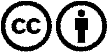 Verbreitung und Wiederaufbereitung ist mit Namensnennung erwünscht! Das Material darf jedoch nicht aus dem Kontext gerissen präsentiert werden. Mit öffentlichen Geldern (GEZ, Serafe, GIS, ...) finanzierte Institutionen ist die Verwendung ohne Rückfrage untersagt. Verstöße können strafrechtlich verfolgt werden.